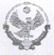 МУНИЦИПАЛЬНОЕ КАЗЕННОЕ ОБЩЕОБРАЗОВАТЕЛЬНОЕ УЧРЕЖДЕНИЕ«ТЕЛЕТЛИНСКАЯ  СРЕДНЯЯ ОБЩЕОБРАЗОВАТЕЛЬНАЯ ШКОЛА №1»ШАМИЛЬБСКОГО РАЙОНА РЕСПУБЛИКИ ДАГЕСТАН368434, республика Дагестан с. Телетль тел. 89634074593Электронный адрес teletl.sosh1@mail.ruПРИКАЗО мерах комплексной безопасности в период новогодних и рождественских праздников, зимних каникул 2021 года и в связи сложной эпидемиологической обстановкой.     В соответствии с приказом отдела образования,  МО «Шамильский район  №  от 23   декабря 2020 г. В связи со сложной эпидемиологической обстановкой и условиях распространения новой короновирусной инфекции в 2020 году, и  в целях обеспечения безопасности учащихся школы, сохранения материальных ценностей образовательного учреждения, предотвращения чрезвычайных ситуаций во время новогодних, Рождественских мероприятий и зимних каникул                                                               приказываю:     1.Зимние каникулы начинается с 31.12 .2020 г. по 10.01.2021 г. г. (понедельник) рабочий день.1.1.Новогоднее праздничные мероприятия (утренники) проводить с учетом сложившийся эпидемиологической обстановки непосредственно в каждой  классе отдельно. Приглашение родителей, и других лиц запрещается.  2.. Утвердить график дежурства администрации МКОУ СОШ № 1 в период с 29 декабря 2020 года по 01  января 2021 года. ( следующем составе)29.12.2020 г.- Ахмедов О.А., 30.12.2020 г.- Джамалудинов М.О., 31.12.2020 г.- Сагитмагомедова У.М., 01.01.2021 г. – Адильгираев А.А.3.Завхоэу школы Ахмедову О.А.3.1. -Провести  специальные инструктажи с преподавательским составом и техническим персоналом школы о недопущении проноса в школы и другие заведения пиротехники, боеприпасов, легковоспламеняющихся веществ. Вывесить информацию о запрете использования пиротехники на видном месте.  С обслуживающим персоналом провести инструктаж по действиям при чрезвычайных ситуациях.- Обеспечить первичными средствами пожаротушения помещения -Обеспечить места проведения праздничных мероприятий инструкциями о мерах пожарной и антитеррористической безопасности.4. 5.Дежурным по школе- Усилить пропускной режим и контроль за несением дежурства. Ограничить доступ посторонних лиц на школьные мероприятия.- Осмотреть все используемые помещения, эвакуационные пути и выходы. Хранить ключи от запасных выходов в помещении дежурного. Чердаки содержать в закрытом состоянии-Не допускать парковку автомашин на территории ОУ.-Ограничить доступ посторонних лиц к котельной.5.Ответственность за соблюдением пожарной, антитеррористической безопасности во время проведения новогодних, Рождественских мероприятий и зимних каникул оставляю за собой.6.. Контроль за исполнением данного приказа оставляю за собой.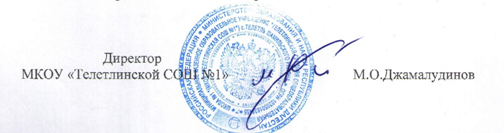 № 79                                                                            от 24.12. 2020 г.